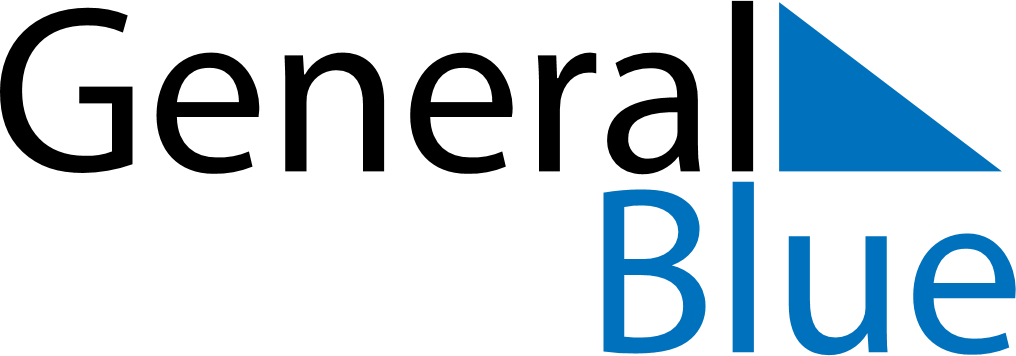 February 2024February 2024February 2024February 2024February 2024February 2024High Prairie, Alberta, CanadaHigh Prairie, Alberta, CanadaHigh Prairie, Alberta, CanadaHigh Prairie, Alberta, CanadaHigh Prairie, Alberta, CanadaHigh Prairie, Alberta, CanadaSunday Monday Tuesday Wednesday Thursday Friday Saturday 1 2 3 Sunrise: 8:40 AM Sunset: 5:18 PM Daylight: 8 hours and 38 minutes. Sunrise: 8:38 AM Sunset: 5:20 PM Daylight: 8 hours and 42 minutes. Sunrise: 8:36 AM Sunset: 5:22 PM Daylight: 8 hours and 46 minutes. 4 5 6 7 8 9 10 Sunrise: 8:34 AM Sunset: 5:25 PM Daylight: 8 hours and 50 minutes. Sunrise: 8:32 AM Sunset: 5:27 PM Daylight: 8 hours and 54 minutes. Sunrise: 8:30 AM Sunset: 5:29 PM Daylight: 8 hours and 58 minutes. Sunrise: 8:28 AM Sunset: 5:31 PM Daylight: 9 hours and 2 minutes. Sunrise: 8:26 AM Sunset: 5:33 PM Daylight: 9 hours and 7 minutes. Sunrise: 8:24 AM Sunset: 5:35 PM Daylight: 9 hours and 11 minutes. Sunrise: 8:22 AM Sunset: 5:37 PM Daylight: 9 hours and 15 minutes. 11 12 13 14 15 16 17 Sunrise: 8:20 AM Sunset: 5:40 PM Daylight: 9 hours and 19 minutes. Sunrise: 8:18 AM Sunset: 5:42 PM Daylight: 9 hours and 24 minutes. Sunrise: 8:15 AM Sunset: 5:44 PM Daylight: 9 hours and 28 minutes. Sunrise: 8:13 AM Sunset: 5:46 PM Daylight: 9 hours and 32 minutes. Sunrise: 8:11 AM Sunset: 5:48 PM Daylight: 9 hours and 37 minutes. Sunrise: 8:09 AM Sunset: 5:50 PM Daylight: 9 hours and 41 minutes. Sunrise: 8:07 AM Sunset: 5:52 PM Daylight: 9 hours and 45 minutes. 18 19 20 21 22 23 24 Sunrise: 8:04 AM Sunset: 5:55 PM Daylight: 9 hours and 50 minutes. Sunrise: 8:02 AM Sunset: 5:57 PM Daylight: 9 hours and 54 minutes. Sunrise: 8:00 AM Sunset: 5:59 PM Daylight: 9 hours and 59 minutes. Sunrise: 7:57 AM Sunset: 6:01 PM Daylight: 10 hours and 3 minutes. Sunrise: 7:55 AM Sunset: 6:03 PM Daylight: 10 hours and 8 minutes. Sunrise: 7:53 AM Sunset: 6:05 PM Daylight: 10 hours and 12 minutes. Sunrise: 7:50 AM Sunset: 6:07 PM Daylight: 10 hours and 17 minutes. 25 26 27 28 29 Sunrise: 7:48 AM Sunset: 6:09 PM Daylight: 10 hours and 21 minutes. Sunrise: 7:45 AM Sunset: 6:11 PM Daylight: 10 hours and 26 minutes. Sunrise: 7:43 AM Sunset: 6:14 PM Daylight: 10 hours and 30 minutes. Sunrise: 7:41 AM Sunset: 6:16 PM Daylight: 10 hours and 35 minutes. Sunrise: 7:38 AM Sunset: 6:18 PM Daylight: 10 hours and 39 minutes. 